 Menu marché et terroir *mets  terroirFait Maison Tout Changement Sera Facture A La Carte      Allergènes : renseignement à l’accueil     Taxe et service ComprisNos saladesSalade aux poivrons marinés et féta                                                                          11.90€               Salade au foie gras et magret fumé  au vinaigre de framboises                                14.90€Salade aux crevettes et sésame                                                                                13.50€Menu du soir à 18€Salade aux lardons et œuf pochéOu gaspacho petit pois à la menthe, julienne chorizo***Tajine d’agneau aux épicesOu mouclade de fruits de mer au curry et gingembre***Panna cotta aux fruitsOu tarte du moment Assiette de fromages    supplément 3.50€	Carte des vins	Carafes De VinsTous les midis du lundi au samedi (sauf jours fériés)Tarifs TTC Indiqués En Euros, service comprisTarifs TTC Indiqués En Euros, service comprisŒuf poché sur tartare d’avocats et asperges12.90€Foie gras et son chutney de mangues14.90€*Charcuterie de pays12.50€*Le feuilleté de pommes de terre au roquefort 11.50€***Filet de cabillaud en pot au feu de printemps                                                                                                                           15.90€Magret de canard au jus de cerises                                                                                                                                             14.90€*Pavé de bœuf Aubrac du GAEC Rodier Sartre- Aligot                                                                                                            17.70€ *Tripou maison, aligot                                                                                                                                                                   15.50€Le Cabrou                                                                                                                                                                                           5.50€***Filet de cabillaud en pot au feu de printemps                                                                                                                           15.90€Magret de canard au jus de cerises                                                                                                                                             14.90€*Pavé de bœuf Aubrac du GAEC Rodier Sartre- Aligot                                                                                                            17.70€ *Tripou maison, aligot                                                                                                                                                                   15.50€Le Cabrou                                                                                                                                                                                           5.50€Feuillantine aux fraises, glace à la bananeFondant chocolat et glace au beurre de cacahuettes*le gâteau aux marrons                                                                                   * coupétade aux pruneaux      6.50€    6.50€    6.50€    5.50€verrepichetbouteilleLANGUEDOC ROUSSILLON15 cl50 cl75 clVins BlancsIGP Pays D'oc2018Domaine Du Gournierchardonnay19.50 €IGP Pays D’oc                     2017Domaine Gérard BertrandPerle de Sauvignon4.50€14.50€21.50€IGP Côtes Catalanes2018Domaine LafageCadireta4.00€13.50€20.00 €AOC Sommières2016Mas GranierLes Marnes28.00 €AOP Clairette Du Languedoc2017Sca Clairette D’AdissanMoelleux18.00 €Vins RosésIGP Pays D'oc2018Gérard BertrandGris Blanc21.00 €IGP Cotes Catalanes2017Domaine Lafagemiraflors3.80€13.00€19.00€AOP Languedoc2017Domaine Gérard BertrandChâteau la Sauvageonne32.00€Vins RougesIGP Pays D’Hérault2017Moulin De GassacClassic17.00 €IGP Pays D'oc2014Domaine Des CabridellesLozère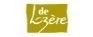 4.20€14.00€21.00 €AOP Saint-Chinian2016Bagatelles Les Sentiers De Bagatelles20.00 €IGP Côtes du Roussillon2017Domaine LafageAuthentic 20.00 €IGP Pays D’OC      sans sulfites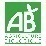 2018Domaine Gérard BertrandPrima Nature Merlot4.50€15.00€22.00€AOP Montpeyroux2016Domaine Gérard BertrandGrand Terroir Montpeyroux25.50€AOP Languedoc2015Domaine Gérard BertrandGrand Terroir grés de montpellier25.50€AOP Cotes Catalanes2017Domaine LafageNarassa 26.00€AOC Faugères            2017Chateau De La Liquière27.50 €AOP Pic Saint Loup 2018Domaine De L'HortusLa Bergerie5.80€20€28.00 €AOP Faugéres2015Château des EstanillesCuvée Impertinent28.00€AOP Côtes Catalanes2016Domaine LafageCayrol27.00 €AOC Corbières2017Château La Voulte GasparetCuvée Réservé29.00 €AOP Minervois 2015Château Massanier La MignardeAubin31.00 €AOP Terrasse du Larzac2015Domaine Gerard BertrandChâteau la Sauvageonne38.00€AOP Terrasses Du Larzac2016Mas Au BuisCosta Caoude42.00 €IGP Aude Hauterive2016Domaine Gérard BertrandCigalus43.00€AOP Coteaux du Languedoc2015Domaine Gérard BertrandL’Hospitalitas65.00€VALLEE DU RHONEVin BlancIGP Côtes du Rhône2017Domaine Jaboulet AinéSecret De Famille Viognier4.50€14.00€21.00 €Vins RougesAOC Côtes Du Rhône2016Caprices D’Antoine18.00 €AOC Côtes Du Rhône     2015Domaine Jaboulet AinéParalelle 454.20€13.80€20.50 €IGP Méditerranée 2017Domaine Jaboulet AinéSecret de Famille Syrah21.00€AOC Crozes Hermitage2015Domaine Pradelle29.00 €AOP Gigondas2014L’hallaliCuvée réserve34.00 €AOC Vacqueyras 2015Domaine Jaboulet AinéLes Cyprès33.00 €AOC Crozes Hermitage2017Domaine Talabert39.00€AOC Château Neuf  Du Pape2012Domaine Jaboulet AinéLes Cèdres45.00 €Tarifs TTC Indiqués En Euros, Service ComprisTarifs TTC Indiqués En Euros, Service ComprisTarifs TTC Indiqués En Euros, Service ComprisTarifs TTC Indiqués En Euros, Service ComprisTarifs TTC Indiqués En Euros, Service ComprisTarifs TTC Indiqués En Euros, Service ComprisTarifs TTC Indiqués En Euros, Service ComprisBEAUJOLAISVins RougesAOC Morgon2016Domaine de Leyre Loup30.00 €AOC Moulin A Vent2016Domaine de Roche GrésAlbert Bichot33.00 €VALLEE DE LOIREVins RougesAOC Saint Nicolas de              Bourgueil 2017Domaine Laurent Malibeau25.00 €AOP Anjou2017Domaine MontGilet     21.00 €AOP Coteaux de l’Aubance2017Domaine MontGilet25.00 €ALSACEVins BlancsAOP Gewürztraminer      2017Ruhlmann27.50 €AOP Pinot Gris                2017Rhulmann29.50 €BORDEAUXVins RougesAOC  Bordeaus superieur 2015Château Le Mayne4.00€13.00€18.00 €AOC Bordeaux2015Kresmannmonopole20.50 €AOP Graves 2015Château CabannieuxCuvée Ipicure22.50 €AOP Côtes De Bourg2011Château Haut-Maco23.50 €AOP Médoc 2012Château La Monge22.00 €AOC Montagne st Emilion2016Château Plaisance-Branne         27.00€AOP Saint-Émilion2012Haut De La Gaffelière32.00 €AOC Haut-Médoc2014Château Mademoiselle L32.00 €AOC Pessac-Léognan 2014Château Lafon Menaut40.00 €Vins BlancAOC St Croix du Mont2014Chateau MautretMoelleux 6.00€20.00€29.00€VINS DE FRANCE ROUGEVin de France    2010Domaine JabouletEvidence by Caroline         41.00€SUD-OUESTVins BlancsIGP Côtes De Gascogne 2016Domaine UbyUgni-Colombart17.00 €PROVENCEVins RosésAOP Côtes De Provence2018Masterel4.30 €13.00 €18.00 €IGP Meditéranéé  2017  Figuière Le Saint André21.00 €Vins BlancsIGP Méditeranée2017FiguièreLe Saint André21.00 €CHAMPAGNEAOC ChampagneChampagne  Taittinger BrutCuvée PrestigeCoupe 10 cl     7.50€Coupe 10 cl     7.50€65.00 €25 Cl50cl100clVDP Du GardJonquières St Vincent Rouge 12.53.20€6.40€12.80€VDP Du GardJonquières St Vincent Rosé    12.5°3.80€8.00€15.00€VDP  Du GardJonquières St Vincent Blanc  12.5°3.80€8.00€15.00€